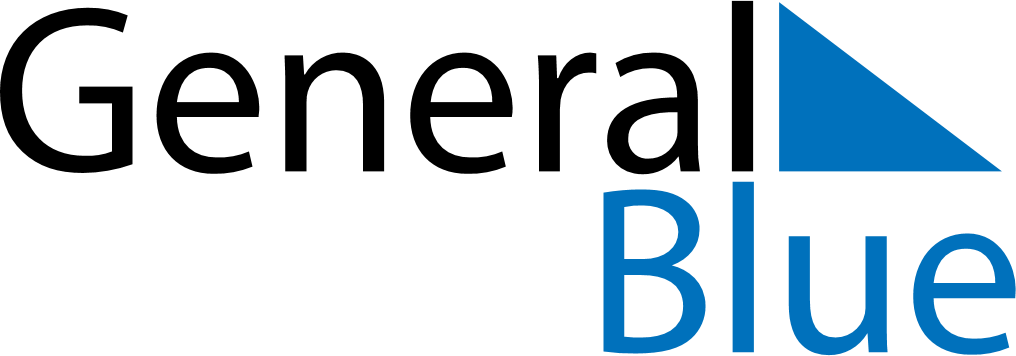 April 2024April 2024April 2024April 2024April 2024April 2024Lahoysk, Minsk, BelarusLahoysk, Minsk, BelarusLahoysk, Minsk, BelarusLahoysk, Minsk, BelarusLahoysk, Minsk, BelarusLahoysk, Minsk, BelarusSunday Monday Tuesday Wednesday Thursday Friday Saturday 1 2 3 4 5 6 Sunrise: 6:40 AM Sunset: 7:44 PM Daylight: 13 hours and 3 minutes. Sunrise: 6:38 AM Sunset: 7:45 PM Daylight: 13 hours and 7 minutes. Sunrise: 6:35 AM Sunset: 7:47 PM Daylight: 13 hours and 12 minutes. Sunrise: 6:33 AM Sunset: 7:49 PM Daylight: 13 hours and 16 minutes. Sunrise: 6:30 AM Sunset: 7:51 PM Daylight: 13 hours and 20 minutes. Sunrise: 6:28 AM Sunset: 7:53 PM Daylight: 13 hours and 25 minutes. 7 8 9 10 11 12 13 Sunrise: 6:26 AM Sunset: 7:55 PM Daylight: 13 hours and 29 minutes. Sunrise: 6:23 AM Sunset: 7:57 PM Daylight: 13 hours and 33 minutes. Sunrise: 6:21 AM Sunset: 7:59 PM Daylight: 13 hours and 37 minutes. Sunrise: 6:18 AM Sunset: 8:01 PM Daylight: 13 hours and 42 minutes. Sunrise: 6:16 AM Sunset: 8:02 PM Daylight: 13 hours and 46 minutes. Sunrise: 6:13 AM Sunset: 8:04 PM Daylight: 13 hours and 50 minutes. Sunrise: 6:11 AM Sunset: 8:06 PM Daylight: 13 hours and 55 minutes. 14 15 16 17 18 19 20 Sunrise: 6:09 AM Sunset: 8:08 PM Daylight: 13 hours and 59 minutes. Sunrise: 6:06 AM Sunset: 8:10 PM Daylight: 14 hours and 3 minutes. Sunrise: 6:04 AM Sunset: 8:12 PM Daylight: 14 hours and 7 minutes. Sunrise: 6:02 AM Sunset: 8:14 PM Daylight: 14 hours and 12 minutes. Sunrise: 5:59 AM Sunset: 8:16 PM Daylight: 14 hours and 16 minutes. Sunrise: 5:57 AM Sunset: 8:17 PM Daylight: 14 hours and 20 minutes. Sunrise: 5:55 AM Sunset: 8:19 PM Daylight: 14 hours and 24 minutes. 21 22 23 24 25 26 27 Sunrise: 5:52 AM Sunset: 8:21 PM Daylight: 14 hours and 28 minutes. Sunrise: 5:50 AM Sunset: 8:23 PM Daylight: 14 hours and 33 minutes. Sunrise: 5:48 AM Sunset: 8:25 PM Daylight: 14 hours and 37 minutes. Sunrise: 5:46 AM Sunset: 8:27 PM Daylight: 14 hours and 41 minutes. Sunrise: 5:43 AM Sunset: 8:29 PM Daylight: 14 hours and 45 minutes. Sunrise: 5:41 AM Sunset: 8:31 PM Daylight: 14 hours and 49 minutes. Sunrise: 5:39 AM Sunset: 8:32 PM Daylight: 14 hours and 53 minutes. 28 29 30 Sunrise: 5:37 AM Sunset: 8:34 PM Daylight: 14 hours and 57 minutes. Sunrise: 5:35 AM Sunset: 8:36 PM Daylight: 15 hours and 1 minute. Sunrise: 5:33 AM Sunset: 8:38 PM Daylight: 15 hours and 5 minutes. 